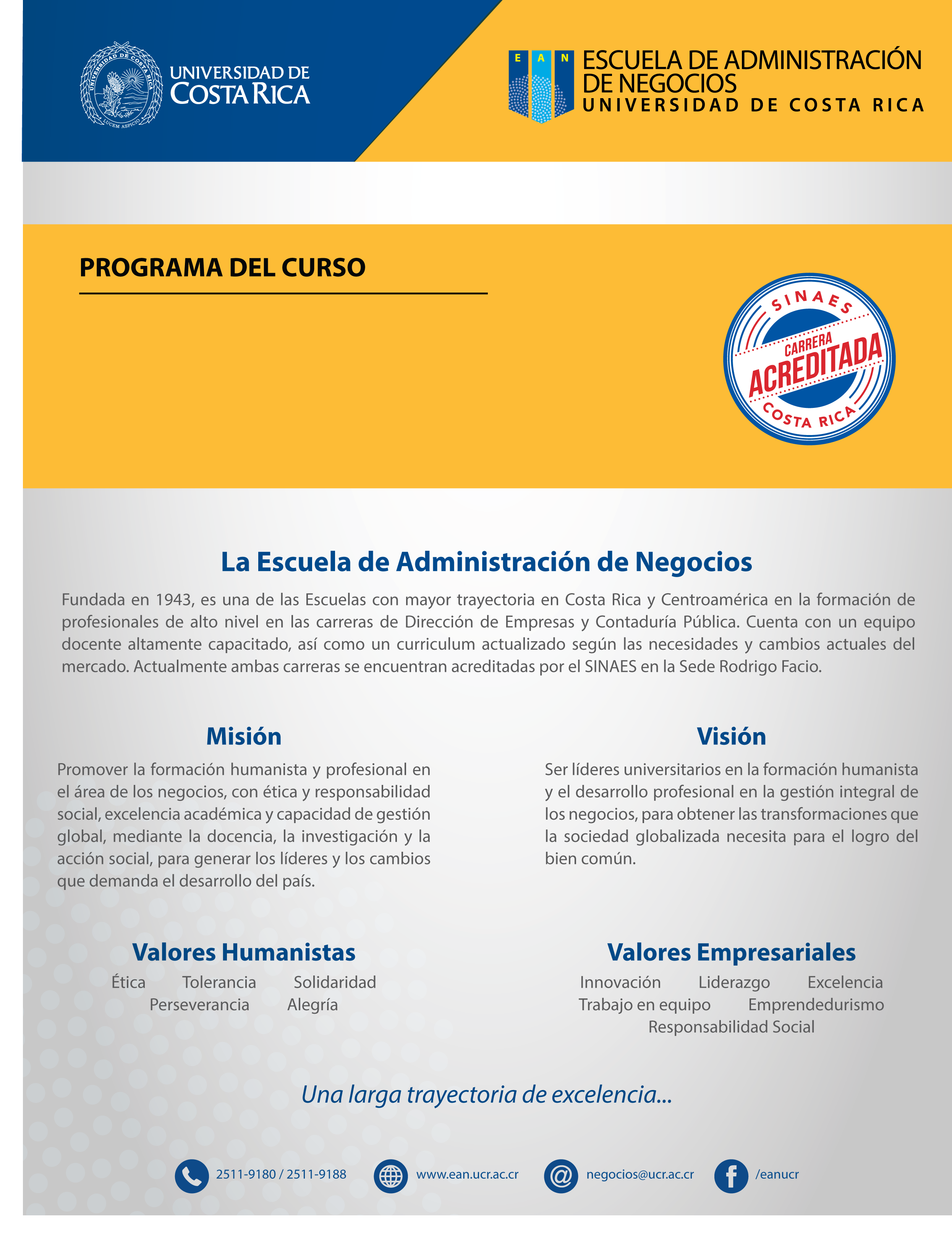 PROGRAMA DEL CURSODN-0527  CÁTEDRA MERCADEO INTERNACIONAL II CICLO 2017*A solicitud del estudiante, el profesor podrá atender consultas según la hora, lugar y día acordado para cada caso particular, dentro del marco de la normativa de la Universidad de Costa Rica.Desde el punto de vista internacional, el mercadeo presenta una gran oportunidad para todos los países, también para aquellos en vías de desarrollo, impulsados por la globalización de los mercados y la internacionalización de las empresas. Sobre todo, en los últimos años, Costa Rica ha intensificado su participación en el mercado internacional y en los organismos especializados. Es, en esta dimensión, que el curso pretende incursionar, para fomentar la discusión de problemas fundamentales en el mercadeo internacional de bienes y de servicios. Se busca que la persona profesional en Dirección de Empresas, esté preparada en el área de Mercadeo Internacional. Debe ser, además, emprendedora, con sentido de la ética y la responsabilidad social, que se desempeñe adecuadamente y que, al tomar decisiones, tenga en cuenta valores como la solidaridad, la tolerancia y la perseverancia. También son importantes las destrezas tales como la comunicación asertiva y el trabajo tanto individual como en equipo. La población estudiantil debe dirigir su actuar durante el Curso acorde con dichos valores y competencias, y aplicarlos en el diseño de un proyecto de una idea de negocios.El curso pretende desarrollar, por medio del proceso de enseñanza-aprendizaje, un sentido crítico y una actitud de negocios en esta disciplina.  Al concluir el curso, los estudiantes se habrán familiarizado con el ambiente y con las circunstancias de la mercadotecnia global y serán capaces de apreciar y tomar ventaja de las diferencias con el mercado local.Antecedentes del comercio internacionalEl proceso gradual de la internacionalización de las empresasLa globalización de los mercadosLa creación de demanda en el mercado internacionalLos canales de introducción en el mercado exteriorLas diferencias culturales entre los mercadosTemas relevantes de la mercadotecnia internacionalTema 1   Introducción. Entrega y discusión del programa. Selección de temas para el trabajo final
                de investigación. Antecedentes del comercio internacional. La internacionalización de la                empresa: explicación conceptual.  El proceso gradual y sus etapas. Ubicación geográfica.Se analizan los impulsores tanto internos como externos que desembocan en el proceso de internacionalización de las empresas, así como las diversas etapas por las que estas deben pasar, enfatizando la necesidad de ubicarse con facilidad en el mundo globalizado actual.Los albores del comercio internacional en Estructura Económica Internacional. Op.cit. Págs 1-5 (adicional)Parte uno – Perspectiva generalAlcance y desafíos del marketing internacional. Págs. 2-10Parte uno – Perspectiva generalAlcance y desafíos del marketing internacional. Etapas de la participación en marketing internacional. Págs. 19-26 El dinámico ambiente del comercio internacional. Págs. 28-36La empresa y la ruta para la internacionalización. Los primeros pasos en Ingeniería de la Exportación: la ruta para internacionalizar su empresa Op.cit. (adicional)Ortega Alfonso, Introducción a la internacionalización empresarial, en Plan de Internacionalización Empresarial, capítulo 1, Págs. 13-51 (adicional)Tema 2   Principales decisiones en la mercadotecnia mundial. Globalización de los mercados e           
                 internacionalización de las empresas. Las orientaciones de la gerencia internacional. El 
                 Brexit y sus consecuencias en el mercado internacionalSe discuten los detonantes de la globalización y su influencia en la orientación que han tomado las empresas transnacionales modernasParte dos – Entorno cultural de los mercados globalesEl entorno político: Una preocupación esencial. Págs. 158-171El ambiente legal internacional: Las reglas del juego. Págs. 184-194Parte uno –  Perspectiva general Alcance y desafíos del marketing internacional. Págs. 2-10 El criterio de autorreferencia y el etnocentrismo: principales obstáculos.Desarrollo de una conciencia global. Págs. 16-19Las posibles consecuencias del “brexit” para Costa Rica  (adicional)Minervini Nicola - Fuentes de información en Ingeniería de la Exportación: la ruta para internacionalizar su empresa Op.cit. (adicional)Minervini Nicola - La ingeniería de los precios en Ingeniería de la Exportación: la ruta para internacionalizar su empresa Op.cit. (adicional)Tema 3   La investigación de mercados internacionalesLos estudiantes se familiarización con los principales aspectos de la investigación de mercados internacionales que luego podrán poner en práctica al llevar a cabo el trabajo de investigación.Parte tres – Evaluación de las oportunidades en el mercado global             8 Desarrollo de una perspectiva global a través de la investigación de mercados. Págs. 218-249Tema 4   La creación de demanda en el mercado internacional                A: El estudio de mercado y las ferias internacionalesParte seis- Manual de países     Manual del país: una guía para preparar un plan de marketing. Págs.598-606Cristina Peña Andrés – Cómo participar en ferias comerciales: Organización de la participación en ferias internacionales, capítulos 1-4. Págs. 11-32 (adicional)Minervini Nicola – Las ferias y exposiciones internacionales en Ingeniería de la Exportación: la ruta para internacionalizar su empresa Op.cit. (adicional)Muñiz Rafael – Las ferias internacionales en Marketing en el siglo XXI. Op.cit. (adicional)Tema 5   La creación de demanda en el mercado internacional
               B: Las misiones comerciales y el viaje de negociosSe concluye el tema con el estudio de las dos restantes herramientas y se resuelve un caso práctico sobre el tema.Muñiz Rafael – Las misiones internacionales en Marketing en el siglo XXI. Op.cit. (adicional)Varios autores – Viajes de negocios (adicional)Minervini Nicola – Viaje de negocios en el extranjero y misiones empresariales de negocios en Ingeniería de la Exportación: la ruta para internacionalizar su empresa. Op.cit. (adicional)Tema 6   La publicidad en los mercados internacionales. Caso.Al ingresar en el mercado internacional, es importante conocer no solo la diversa gama de posibilidades de introducción sino también la forma en cómo las empresas enfrentan el reto de la publicidad.Parte cuatro – Desarrollo de estrategias globales de marketing 
16 Comunicaciones de marketing y publicidad internacional integradas. Págs.462-504Parte cuatro – Desarrollo de estrategias globales de marketing 
12 Administración del marketing global. Págs.346-360Tema 7    Las formas de penetración en el mercado internacional: Los canales de introducción.       
                Los términos de intercambio de la Cámara de Comercio Internacional (Repaso). La    
                importancia del entorno: Variables controlables y no controlables.Se estudian las variables incontrolables y su importancia en la conquista de los mercados internacionales.15 Canales del marketing internacional. Págs. 428-451CCI - INCOTERMS 2010-Cámara de Comercio Internacional (adicional)Parte uno – Perspectiva generalAlcance y desafíos del marketing internacional. Págs. 10-18Tema 8    Planificación estratégica en mercadeo. Las fases del proceso de planificación.La planificación adecuada es imprescindible para facilitar el ingreso exitoso en los diversos mercados.Parte cuatro – Desarrollo de estrategias globales de marketing 12 Administración del marketing global. Planificación y organización. Págs.332-346 Rey Amalio - ¿Estrategia?: principios básicos en www.amaliorey.com (adicional)El papel de China como integrante del BRICS, después de la Cumbre de Hamburgo de 2017 (adicional)Tema 9     Diferencias culturales y dificultades de comercialización. La adaptación.	Se enfatiza el factor cultural como uno de los más importantes a considerar en el ingreso exitoso al mercado mundial.Parte dos – Entorno cultural de los mercados globales3 La dinámica cultural en la evaluación de los mercados globales. Págs. 86- 1164 Cultura, estilo gerencial y sistemas empresariales. Págs. 118-140Tema 10   El mercadeo internacional de servicios: el caso del turismo en Costa Rica. Internet y 
                 comercio electrónico. De las 4 P a las 4 CCzinkota Michael - Marketing de servicios internacional en Marketing			     Internacional. Op.cit. (adicional)Muñiz Rafael - Marketing en internet y las nuevas tecnologías en		            Marketing en el siglo XXI. Op.cit. (adicional)Parte cuatro – Desarrollo de estrategias globales de marketing 15. Canales del marketing internacional. Internet. Págs. 452-459Acorenza Miguel – Marketing estratégico de destinos turísticos. Op.cit. (adicional) Tema 11   La ética en los negocios internacionales. La cooperación en la estrategia internacional: 
                  Los acuerdos cooperativos horizontes y verticalesReviste especial interés la ética en el mundo de los negocios internacionales, por lo que se enfatiza en este tema. Además, se analiza la importancia de la cooperación en la estrategia internacional de las empresas modernas.Parte dos – Entorno cultural de los mercados globales5 Cultura, estilo gerencial y sistemas empresariales. Ética en los negocios. Págs. 140-56Hill Charles - Alianzas estratégicas en Negocios Internacionales. Op.cit. (adicional)Tema 12   Los canales de distribución en los Estados Unidos y en la Unión Europea.Se discute a acerca de los canales de distribución tanto en los Estados Unidos como en la Unión Europea y se enfatizará en las diferencias existentes.Guía para exportar a la Unión EuropeaLogística para exportar a la Unión EuropeaCanales de distribución en los Estados Unidos de AméricaTema 13   Presentación de trabajos finales de investigaciónTema 14   Presentación de trabajos finales de investigaciónTema 15   Presentación de trabajos finales de investigaciónTema 16   Examen finalPor medio de los siguientes componentes de la evaluación, en lo que resulte pertinente en cada uno de los temas, se integrarán aspectos sobre ética, responsabilidad social y emprendedurismo. También se tomará en consideración la aplicación de los valores y las competencias referidos en la descripción del Curso, mediante la aplicación de la rúbrica de evaluación cualitativa.Para este Curso, la evaluación de los temas: ética, valores, responsabilidad social y emprededurismo se llevará a cabo por medio de la solución de casos y del trabajo final de investigación.Este curso demanda una lectura constante.  Todas las lecturas asignadas deberán ser estudiadas antes de la clase en que serán discutidas.  La discusión de los casos se efectuará en grupos. De cada uno de ellos, el profesor podrá seleccionar un estudiante para la presentación.  Desarrollo de un trabajo de investigación individual, relacionado con el mercadeo internacional. Los trabajos serán expuestos por los estudiantes durante las sesiones 13, 14 y 15. Debe incluir un producto y un país donde desearían comercializar el mismo, con la correspondiente justificación acerca de la selección del producto, previamente aprobado por escrito, por el profesor.  El profesor dará al estudiante las herramientas necesarias para que este pueda hacer el trabajo de investigación de manera independiente y aprendiendo según lo indica la educación constructivista. El profesor dará, a su debido tiempo, las indicaciones necesarias para la presentación oral de los trabajos de investigación.Este proyecto deberá ser presentado de manera impresa y en disco compacto o bien en una USB (la versión digital deberá conservarla el profesor). El resumen del proyecto se presentará, de manera oral, en un lapso mínimo de 10 minutos y máximo de 15 minutos.El hecho de colocar párrafos copiados textualmente de internet traerá, como resultado automático, la nulidad del trabajo. 	Se realizarán comprobaciones, sin previo aviso, de las lecturas asignadas y de todos los materiales utilizados en clase y las lecturas adicionales que el profesor indique.Las horas de consulta para los estudiantes serán indicadas por el profesor durante la primera sesión. Los exámenes de reposición se regirán según el Art.24: “Cuando el estudiante se vea imposibilitado, por razones justificadas, para efectuar una evaluación en la fecha fijada, puede presentar una solicitud de reposición a más tardar en cinco días hábiles a partir del momento en que se reintegre normalmente a sus estudios. Esta solicitud debe presentarla ante el profesor que imparte el curso, adjuntando la documentación y las razones por las cuales no pudo efectuar la prueba, con el fin de que el profesor determine, en los tres días hábiles posteriores a la presentación de la solicitud, si procede una reposición. Si ésta procede, el profesor deberá fijar la fecha de reposición, la cual no podrá establecerse en un plazo menor de cinco días hábiles contados a partir del momento en que el estudiante se reintegre normalmente a sus estudios. Son justificaciones: la muerte de un pariente hasta de segundo grado, la enfermedad del estudiante u otra situación de fuerza mayor o caso fortuito. En caso de rechazo, esta decisión podrá ser apelada ante la dirección de la unidad académica en los cinco días hábiles posteriores a la notificación del rechazo, según lo establecido en este Reglamento.”Bibliografía principal:Cateora Philip R.		Marketing internacional                                                                México: McGraw-Hill. XVI edición, 2014Bibliografía complementaria: Lecturas adicionales –         Serán entregadas a los profesores al inicio 
                                             del CursoAcorenza Miguel Ángel	Marketing estratégico de destinos turísticos        				             Montevideo: LibrosEnRed, 2015CCI y otros		             INCOTERMS 2010Czinkota Michael y otro      Marketing Internacional 
                                            México: Cengage, 2013Hill Charles                          Negocios internacionales                                             México: McGraw Hill, 2015Llamazaros Olegario           Casos de Marketing Internacional				Madrid:Global Marketing Strategies, 2015López Isabel                        Claves para participar en ferias Internacionales.                                              Madrid: Alcalá Grupo Editorial, 2014Minervini Nicola                    Ingeniería de la exportación: la ruta para internacionalizar su    
                                             empresa. 
                                             Madrid: Fund. Confemetal, 2015Muñiz Rafael                        Marketing en el siglo XXI                                             Madrid: Ediciones CEF, 2016Tamames Ramón                Estructura económica internacional                                             Madrid: Alianza Editorial, 2010   Bibliografía de consulta:Daniels John y otros 	  Negocios Internacionales   México: McGraw-Hill, 2011Jerez José			  Marketing internacional para la expansión de la empresa					  Madrid: ESIC Editorial, 2010 Kotler Philip y otro		  Dirección de Marketing 				               Madrid: Addison-Wesley, 2012Llamazaros Olegario	  Cómo negociar con éxito en 50 países 					  Madrid:Global Marketing Strategies, 2011Malhotra Naresh  	               Investigación de mercados 		  			  México: Pearson Educación, 2014Peña Cristina		  Cómo participar en ferias internacionales         			  Madrid: Marge Books, 2017Ortega Alfonso y otro	  Plan de internacionalización empresarial	                                        Madrid: ESIC Editorial, 2015Peng Mike 			  Negocios Globales                                                                   México: Cengage, 2012Viñas Ana 			  Análisis del entorno económico Internacional – Instrumentos y               
                                              políticas                                                                  Madrid: Grupo Editorial Garceta, 2016IX. INVESTIGACIÓNEl objetivo de la investigación es contribuir con el proceso de enseñanza-aprendizaje de los estudiantes, de manera que puedan tener experiencias en este campo de manera que se les facilite, al final de su carrera, la elaboración del trabajo final de graduación. Metodología para el trabajo de investigaciónCada estudiante llevará a cabo su investigación de manera individual. El profesor presenta un listado de los temas a elegir y la selección se llevará a cabo, como máximo, durante la tercera sesión Cada estudiante prepara una propuesta que contenga: justificación, objetivo general y objetivos específicos, metodología para cumplir los objetivos y los resultados esperados de acuerdo con la guía que entregará el profesorEl profesor llevará a cabo una revisión de esta primera parte para la revisión del procesoCada estudiante, con las observaciones del profesor, inicia su investigaciónEvaluación del trabajo de investigaciónPrimera parte: el profesor evaluará la presentación del esquema del trabajo, esta parte tendrá un porcentaje del 2%Segunda parte: comprende el informe final presentado por el estudiante y la exposición del mismo. Para este efecto se considerará lo siguiente:Contenido del informe final:   18%PortadaÍndice y numeraciónJustificación, objetivos, metodología empleada, contenido capitular, conclusiones y recomendaciones, según la guía entregada por el profesorExposición del trabajo: 10%Cada estudiante dispondrá de mínimo de diez (10) y de un máximo de quince (15) minutos para exponer. Se tomará en cuenta lo siguiente:Presentación personal de los estudiantesAyuda audiovisual – calidad, claridad y utilización de los coloresDominio de los temas tratadosFacilidad para comunicar, sin utilización de muletillasCapacidad de síntesis Otros aspectos que serán discutidos durante las sesionesNota importanteLos extractos de diversos textos fueron compilados única y exclusivamente con fines didácticos, para ser utilizados en instituciones de enseñanza reconocidas.Prohibida su reproducción total o parcial sin autorización escrita de los autores.DATOS DEL CURSODATOS DEL CURSODATOS DEL CURSODATOS DEL CURSODATOS DEL CURSODATOS DEL CURSOCarrera (s):Dirección de EmpresasDirección de EmpresasDirección de EmpresasDirección de EmpresasDirección de EmpresasCurso del X ciclo del plan de estudios de 2002Curso del X ciclo del plan de estudios de 2002Curso del X ciclo del plan de estudios de 2002Curso del X ciclo del plan de estudios de 2002Curso del X ciclo del plan de estudios de 2002Curso del X ciclo del plan de estudios de 2002Requisitos:DN-0525 / DN-0526DN-0525 / DN-0526DN-0525 / DN-0526DN-0525 / DN-0526DN-0525 / DN-0526Co-requisitos:No tieneNo tieneNo tieneNo tieneNo tieneCréditos:0303030303Horas de teoría:03 horasHoras de laboratorio: Horas de práctica:PROFESORES DEL CURSOPROFESORES DEL CURSOPROFESORES DEL CURSOPROFESORES DEL CURSOPROFESORES DEL CURSOSEDE RODRIGO FACIOSEDE RODRIGO FACIOSEDE RODRIGO FACIOSEDE RODRIGO FACIOSEDE RODRIGO FACIOGRDocenteHorarioAulaHorario de Atención*01M.B.A. Luis Fonseca Macrini M: 07 a 09:50120CEMiércoles – cita previa02M.Sc. Álvaro Arguedas Sanabria M: 19 a 21:50043CEMiércoles – cita previa03M.B.A. Luis Guillermo Montero Esquivel M: 19 a 21:50115CEMiércoles – cita previa04M.B.A. Luis Fonseca Macrini M: 19 a 21:50120CEMiércoles – cita previaRECINTOSRECINTOSRECINTOSRECINTOSRECINTOS21M.B.A.  Alfredo Calvo Oporta L:18:00 a 20:50ParaísoLunes – cita previa31M.B.A. Manrique Arguedas Camacho K:17:00 a 20:00GuápilesMartes – cita previaSEDESSEDESSEDESSEDESSEDES1Dr. Víctor Julio Baltodano Zúñiga J:17:00 a 19:50GuanacasteJueves – cita previa1M.B.A. Jorge Arturo López Romero M:17:00 a 19:50PacíficoMiércoles – cita previa1M.B.A. Alexander León Chaves J:18:00 a 20:50OccidenteJueves – cita previa1Licda. Karlenny Clark Nelson M:17:00 a 19:50CaribeMiércoles – cita previaI. DESCRIPCIÓN DEL CURSOII. OBJETIVO GENERALIII. OBJETIVOS ESPECÍFICOSIV. CONTENIDO PROGRAMÁTICOV. ASPECTOS METODOLÓGICOSVI. SISTEMA DE EVALUACIÓN RubroContenidoPorcentajePorcentajeComprobación de lecturaTemas 1-1025%Participación en clase incluyendo resolución de casosTemas 1-1015%Tema de investigación Ver V y IX25%Presentación oral del trabajoVer V10%Examen finalTemas 1-1025%NOTA100%VII. CRONOGRAMASEMANATEMA CONTENIDOITema 1Introducción. Entrega y discusión del programa.  Selección de temas para el trabajo  final de investigación. Antecedentes del comercio mundial. La internacionalización de        la empresa: explicación conceptual. Ubicación geográfica.   IITema 1El proceso gradual de internacionalización y sus etapas. Principales decisiones en la mercadotecnia mundial. Globalización de los mercados e internacionalización de las empresas. Las orientaciones de la gerencia internacional.IIITema 2La investigación de mercados internacionales. IVTema 3La creación de demanda en el mercado internacional A: el estudio de mercado y las ferias internacionales.VTema 4La creación de demanda en el mercado internacional B: las misiones internacionales y el viaje de negocios (Caso práctico).VITema 5La publicidad en los mercados internacionales. Caso. VIITema 6Las formas de penetración en el mercado internacional: los canales de introducción.  Las decisiones y las estrategias en la mercadotecnia internacional Los términos de intercambio de la Cámara de Comercio Internacional (Repaso). La importancia del entorno: variables controlables y no controlables.VIIITema 7Planificación estratégica en mercadeo. Las fases del proceso de planificación.IXTema 8Diferencias culturales y dificultades de comercialización. La adaptación.XTema 8El mercadeo internacional de servicios: El caso del turismo en Costa Rica. Internet y el comercio electrónico. De las 4 P a las 4 CXITema 9La ética en los negocios internacionales.  La cooperación en la estrategia internacional: los acuerdos cooperativos horizontales y verticales.XIITema 9Los canales de distribución en los Estados Unidos y en la Unión Europea.XIIITema 10PRESENTACIÓN DE TRABAJOS FINALES DE INVESTIGACIÓNXIVEXAMEN FINALVIII. BIBLIOGRAFÍA X. INFORMACIÓN DE CONTACTO DE LOS PROFESORESSEDE RODRIGO FACIOSEDE RODRIGO FACIOSEDE RODRIGO FACIOGRDocenteCorreo01M.B.A. Luis Fonseca Macrini lfonsecamacrini@gmail.com 02M.Sc. Álvaro Arguedas Sanabria aarguedas@ecadicr.com 03M.B.A. Luis Guillermo Montero Esquivel luichymontero@gmail.com 04M.B.A. Luis Fonseca Macrini lfonsecamacrini@gmail.com RECINTOSRECINTOSRECINTOSGRDocenteCorreo21M.B.A.  Alfredo Calvo Oporta alfredo.oporta@gmail.com 31M.B.A. Manrique Arguedas Camacho margueda@earth.ac.crSEDESSEDESSEDESGRDocenteCorreo01Dr. Víctor Julio Baltodano Zúñiga victor.baltodano@ucr.ac.cr 01M.B.A. Jorge Arturo López Romero arjolopez@yahoo.es 01M.B.A. Alexander León Chaves alexleonch@gmail.com 01Licda. Karlenny Clark Nelson kclark@cunlimon.ac.cr 